.Intro : Démarrage après les 32 premiers comptesSECTION 1:  RF STOMP DIAGONAL R, LF HEEL TOE HEEL, LF STOMP DIAGONAL F, RF HEEL TOE HEELSECTION 2: RF BACK DIAGONAL, LF TOUCH, LF BACK DOIAGONAL, RF TOUCH, RF CHASSE R, LF ROCK STEP BACKSECTION 3: LF VINE ¼ TURN L, RF SCUFF, RF STEP, LF POINT BEHIND RF, LF BACK, R HEEL FWD, HOLDSECTION 4: OUT OUT BACK (R,L), HOLD, HEELS TOES , RF ROCK STEP BACK, RF STEP ¼ TURN LSECTION 5: RF CROSS, LF POINT, LF CROSS, RF POINT, RF JAZZ BOXSECTION 6: RF STOMP SIDE, LF STOMP SIDE, SWIVET (R,L), RF ROCK STEP BACK WITH KICK LFRECOMMENCEZ AVEC LE SOURIRE !!!!Saturday Strikes (fr)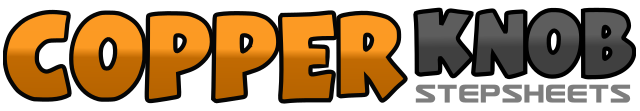 .......Compte:48Mur:2Niveau:Novice EC.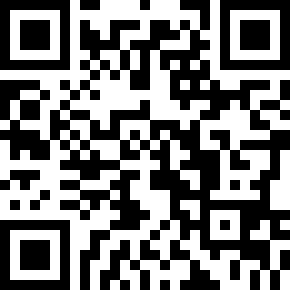 Chorégraphe:Agnes Gauthier (FR) & Nadine Elicegui (FR) - Juin 2020Agnes Gauthier (FR) & Nadine Elicegui (FR) - Juin 2020Agnes Gauthier (FR) & Nadine Elicegui (FR) - Juin 2020Agnes Gauthier (FR) & Nadine Elicegui (FR) - Juin 2020Agnes Gauthier (FR) & Nadine Elicegui (FR) - Juin 2020.Musique:When Saturday Strikes - THE YEE-HAW BANDWhen Saturday Strikes - THE YEE-HAW BANDWhen Saturday Strikes - THE YEE-HAW BANDWhen Saturday Strikes - THE YEE-HAW BANDWhen Saturday Strikes - THE YEE-HAW BAND........1-4PD en diagonale avant droite en frappant le sol, pivoter le talon G vers PD, pivoter pointe G vers PD, pivoter talon G vers PD (poids du corps à droite)5-8PG en diagonale avant gauche en frappant le sol, pivoter la talon droit vers PG, pivoter la pointe droite vers PG, pivoter le talon gauche vers PD (poids du corps sur PG)1-2PD en diagonale arrière droite, PG pointé près du PD3-4PG en diagonale arrière gauche, PD pointé près du PG5&6PD à droite, PG près du PD, PD à droite7-8PG Rock step arrière, retour du poids du corps sur PD1-4PG à gauche, PD croisé derrière PG, ¼ de tour à gauche PG devant, PD coup de talon au sol5-6PD posé devant, PG pointé derrière PD&7-8PG derrière, Talon droit en diagonale avant droite, Hold&1-2PD arrière droite, PG arrière gauche, Hold3-4Ramener les 2 talons vers l’intérieur, ramener les pointes vers l’intérieur (poids du corps à gauche)5-6PD Rock step arrière, retour du poids du corps sur PG7-8PD devant, ¼ de tour à gauche poids du corps sur PG1-2PD croisé devant PG, PG pointé à gauche,3-4PG croisé devant PD, PD pointé à droite5-8PD croisé devant PG, PG derrière, PD à droite, PG devant1-2PD à droite en frappant le sol, PG à gauche en frappant le sol3-4Swivet vers la droite, revenir au centre,5-6Swivet vers la gauche, revenir au centre7-8PD Rock step arrière (avec un petit saut) et kick du PG, retour PG devant